Publicado en México el 24/08/2018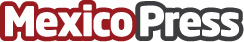 Hispamarkets facilita la inversión segura con la oferta de cuatro cuentas específicasEl broker online Hispamarkets ofrece a sus clientes soluciones inversoras a medida que van desde perfiles amateur hasta profesionalesDatos de contacto:Hispamarkets+ 541151925656Nota de prensa publicada en: https://www.mexicopress.com.mx/hispamarkets-facilita-la-inversion-segura-con Categorías: Internacional Finanzas Emprendedores E-Commerce http://www.mexicopress.com.mx